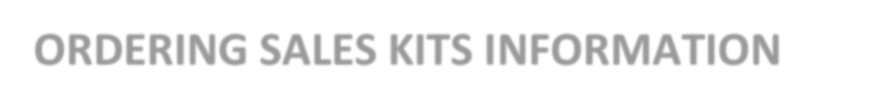 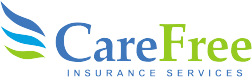 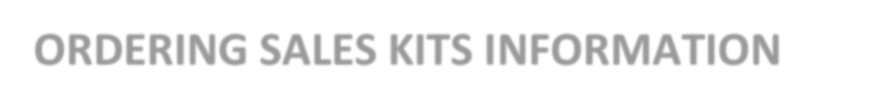 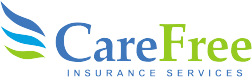 Simply Sales KitsGo to https://custompoint.rrd.com/xs2/prelogin?CMPID=1064&&&&qwerty=20080605 and login to CustomPoint with your User ID, password and Account (WPSS).From the “Medicare Sales Agent & Broker Collateral Catalog” homepage, Click on “Catalogs” to select the appropriate material catalog. Select the item or product and click the icon in the “add to cart” column. You will be prompted to enter the quantity desired for each item or kits. Once completed, click “Check Out”. 